07-367 Д-150Б, ДС-1 гусеничный асфальтоукладчик производительностью 100 тн/час, рабочие: ширина 3,03-3,53 м, 1.6-34 м/мин, бункер 4.5 тн, сухой вес 12 тн, Д-48Л/Д-37Е 40/50 лс, трансп. 2 км/час, БЗДМ г. Брянск, завод «Дормашина» г. Николаев 1964-78 г. В 1949 г., впервые в стране, Брянским заводом дорожных машин был освоен выпуск гусеничных укладчиков асфальтобетона Д-150А, которые являлись модернизированной версией асфальтоукладчика Д-150, не пошедшего в производство. Асфальтоукладчик был неоднократно модернизирован и с середины 1960-х годов выпускался под индексом Д-150Б, что соответствует по системе индексации 1968 г. индексу ДС-1. В середине 1960-х годов производство этих асфальтоукладчиков было налажено на Николаевском заводе «Дормашина», а на Брянском заводе постепенно свернуто. 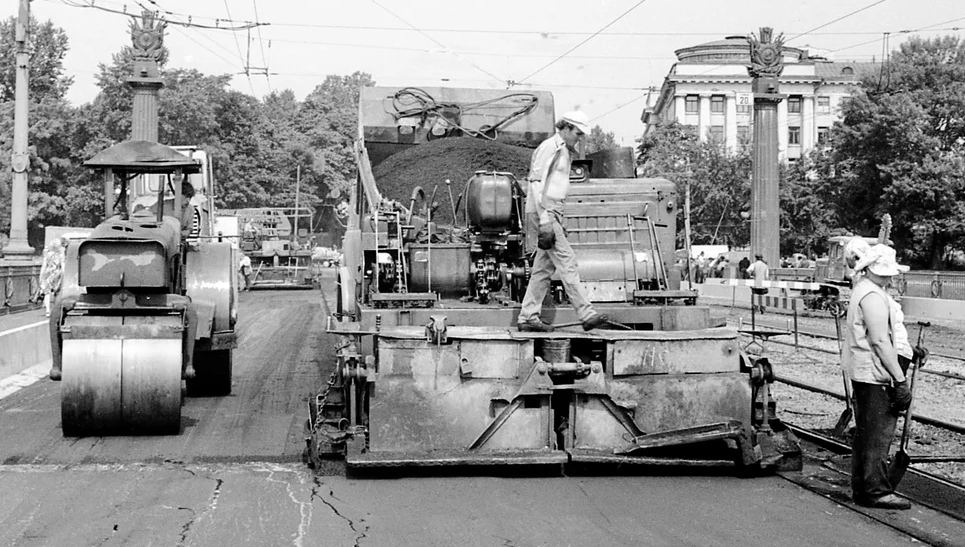  До конца 1970-х г. на дорожных объектах городов укладку асфальтобетонных смесей велис использованием наиболее распространенных специализированных асфальтоукладчиков Д-150А, Д-150Б (ДС-1), а также ДС-126, пришедший ему на смену. В 1980-е г. основным специализированным укладчиком стал гусеничный ДС-126А, также выпускавшийся Николаевским заводом дорожных машин. Это была модель модернизированного ДС-126 — за счет более жесткой рамы. Старые модели асфальтоукладчиков еще долго работали при асфальтировании дворовых территорий, площадок и т.д.   В качестве рабочих органов ДС 126А имеет трамбующий брус с частотой ударов 1450 в минуту и пассивную выглаживающую плиту. В отличие от Д-150Б он оснащен системой «Стабилослой».Из каталога-справочника «Дорожные машины», М 1969.Асфальтоукладчик Д-150Б Асфальтоукладчик Д-150Б предназначен для укладки асфальтобетонных смесей на подготовленное основание автомобильных дорог, площадей и городских улиц.  Это — самоходная машина на гусеничном ходу, состоящая из двух основных частей: тракторной и рабочих органов.Тракторная часть состоит из рамы, силовой установки, трансмиссии, гусеничного хода, приемного бункера с питателями, шнека и скребкового транспортера. Рабочие органы представляют собой группу уплотняющих и выравнивающих механизмов, связанных с тракторной частью несущими рычагами. Рама укладчика состоит из нижней (основной) и верхней рам, соединенных между собой болтами; на ней смонтированы все механизмы и агрегаты машины. Систему гусеничного, хода укладчика составляют две гусеничные тележки и балансирное устройство, связывающее с ними основную раму.Приемный бункер образуется бортовыми листами, прикрепленными к раме укладчика. Дном бункера служат питатели (правый и левый). Бункер укладчика наполняется асфальтобетонной массой автосамосвалами. С помощью скребкового транспортера и распределительного шнекового устройства асфальтоукладчик укладывает асфальтобетонную массу ровным слоем, уплотняет ее трамбующим брусом и заглаживает уплотненный слой утюгом. Цепные скребковые питатели подают смесь из бункера к рабочим органам. Заслонки шиберного типа установлены за бункером и предназначены для регулирования количества подаваемой из бункера асфальтобетонной смеси. Левый и правый шнеки расположены перед разглаживающей плитой и предназначены для равномерного распределения асфальтобетонной смеси по всей ширине укладываемой полосы. Рабочий орган состоит из трамбующего бруса с приводом, разглаживающей плиты, рамы, отражательного щита, регулятора толщины, регулятора профиля, обогревателя плиты и правого и левого несущих рычагов. Рабочий орган подвешен шарнирно к задним концам несущих рычагов с помощью винтов регуляторов толщины. Несущие рычаги рабочих органов расположены параллельно продольной оси укладчика. Асфальтобетонная смесь уплотняется под действием веса разглаживающей плиты. Разглаживающая плита и рама плиты представляют собой единую конструкцию, которая носит название утюга (правого и левого). В средней части плиты приварены ребра жесткости. Трамбующий брус с приводом расположен перед разглаживающей плитой и состоит из двух половин. Трамбующий брус совершает колебательные движения с числом ударов, равным числу оборотов двигателя. Снизу бруса, на болтах, укреплен нож. Каждая половина бруса снабжена отражательными щитами, которые очищают нож бруса от налипающей асфальтобетонной смеси и прижимают его к разглаживающей плите.Регулятор толщины представляет собой винт со стопорным устройством. Нижним концом он шарнирно соединен с плитой, а верхней частью — с несущим рычагом. Регулятор толщины позволяет придавать разглаживающей плите требуемый уклон. Для нагревания плиты над ней установлены обогревательные камеры. Рабочий орган и ходовая часть асфальтоукладчика приводятся в действие от двигателя внутреннего сгорания.Техническая характеристикаПроизводительность, т/ч. 100Ширина укладываемой полосы, мм 3030—3530Толщина укладываемого .слоя, мм 30—150Частота ударов трамбующего бруса в минуту 1400—1450Шнек (правый и левый): диаметр, мм 312число оборотов в минуту 12,2; 20,5; 34,0; 57,2Скорость цепного полотна питателя, м/миь 2,5; 4,22; 7,0; 11,8Скорость асфальтоукладчика: рабочая, м/мин: вперед 1,6—34,0, назад 4,5—34,0транспортная, км/ч 2Дорожный просвет, мм 140Колея, мм 2180Двигатель: модель Д-48Л, мощность, л. с. 40, число оборотов в минуту 1400Габаритные размеры машины, мм: длина 5060, ширина 3150, высота 3100Вес незаправленной и незагруженной машины, кг 12000Отпускная цена, руб. 10 080Изготовитель — николаевский завод «Дормашина»Из истории завода Дормашина - Николаев Завод " Дормашина", позже завод " Дормашина" имени 50-летия Великого Октября, был создан в 1923 г. на базе завода сельскохозяйственных машин братьев Андрона и Луки Донских, который в 1877 г. в свою очередь был образован из кустарных мастерских, изготавливавших сельскохозяйственный инвентарь. Вначале, до 1918 г., на заводе действовало литейное, кузнечно-прессовое и сборочное производство, и основным направлением деятельности завода было изготовление почвообрабатывающей техники. В последующие годы предприятие было переориентировано на изготовление техники для строительства автомобильных дорог. В 1965 г. Постановлением Высшего совета народного хозяйства СССР было поручено соответствующим Министерствам и государственным комитетам обеспечить проектирование, создание и освоение производства машин, необходимых для строительства автомобильных дорог с цементно-бетонными покрытиями и наращивание мощностей ряда заводов, в том числе и Николаевского завода "Дормашина". Основным видом деятельности предприятия является производство дорожных машин (асфальтоукладчиков, бетоноукладчиков, битумощебнераспределителей, и др. машин для укладки и ремонта дорожного покрытия) и запасных частей к ним, а также сельскохозяйственной техники и запасных частей к ней. Характер производства на заводе был и остается в настоящее время мелкосерийный. Заводом были освоены следующие виды дорожной техники:    для строительства асфальтовых покрытий с различной производительностью;    для строительства щебеночных покрытий;    комплекты машин для строительства цементно-бетонных покрытий;    комплексы гидрофицированных машин для строительства цементно-бетонных покрытий. Машины, выпускаемые заводом, широко применялись для строительства автострад, дорог, улиц, взлетно-посадочных полос аэродромов. Изделия завода экспортировались в более чем 20 стран мира. В октябре 1994 г. приказом №1366 Министерства машиностроения, военно-промышленного комплекса и конверсии Украины Николаевский завод "Дормашина" был преобразован в процессе корпоратизации в ОАО "Дормашина".Техническая характеристика асфальтоукладчиков 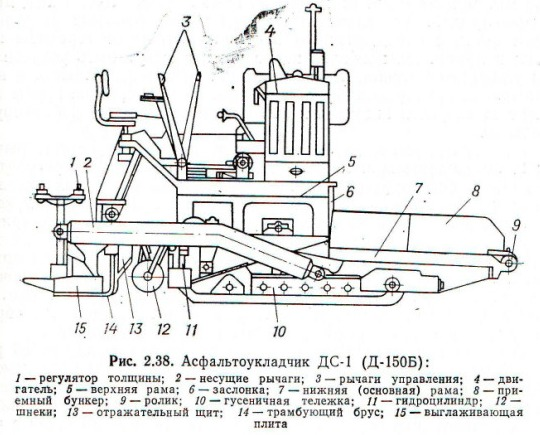 Параметры асфальтоукладчиков Модель Модель Модель Модель Модель Модель Модель Модель Параметры асфальтоукладчиков ДС-1 (Д-150Б) ДС-48 (Д-699) ДС-94 ДС-54, (Д-724) ДС-93ДС-113ДС-114ДС-126 (взамен Д-150Б)Производительность, т/ч 100 200 До 150 60 До 150До 250До 400До 130Ширина укладываемой полосы, мм 3030 - 3530 3030 - 3780 3000-4500 3000 - 37503000-45003000-7500До 12000До 3750Толщина укладываемого слоя, мм 30 - 150 30 - 150 20 - 150 20 - 150До 150До 150До 150До 200Емкость бункера, т 4,5 10 8 8 8 10 10 6 Скорость передвижения Скорость передвижения Скорость передвижения Скорость передвижения Скорость передвижения Скорость передвижения Скорость передвижения Скорость передвижения Скорость передвижения рабочая, м/мин 1,6 - 34 1,9-17,1 1,48-13 0,77-13,4 2,6-12,41,2-181,2-181,6 - 12,8транспортная, км/ч 2,0 9,5 5,14 2,0 До 15До 15До 1520Ходовая часть Гусеничная Колесная Гусеничная Гусеничная КолеснаяКолеснаяКолеснаяГусеничная Мощность двигателя, л.с. 40 90 50 50 50 90 130 50 Габариты, м длина 5,06 7,09 5,95 8,85 5,975,606,80 5,08 ширина 3,15 3,09 4,72 3,15 4,737,75 12,253,15 высота 3,13 2,78 3 2,70 2,2 2,252,252,96 Масса, т 12 17,3 15,7514,013,618,021,013,5 